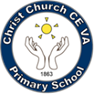 TERM 1TERM 2TERM 3TERM 4TERM 5TERM 5TERM 6EYFSUC Concept: IncarnationKey Question: Why do Christians perform Nativity plays at Christmas?Religion: ChristianityUC Concept: IncarnationKey Question: Why do Christians perform Nativity plays at Christmas?Religion: ChristianityTheme:CelebrationsKey Question:How do people celebrate?Religions: JudaismUC Concept: SalvationKey Question: Why do Christians put a cross in an Easter garden?Religion: ChristianityUC Concept: CreationKey Question: Why is the word ‘God’ so important to Christians?Religion: ChristianityUC Concept: CreationKey Question: Why is the word ‘God’ so important to Christians?Religion: ChristianityTheme:	Stories	Key Question:	What can we learn from stories?   Religions: JudaismYEAR ONEUC Concept: CreationKey Question: Who made the world?Religion: Christianity   UC Concept: IncarnationKey Question: Why does Christmas matter to Christians?Religion: Christianity   UC Concept: SalvationKey Question: Why does Easter matter to Christians?Religion: Christianity                                   UC Concept: SalvationKey Question: Why does Easter matter to Christians?Religion: Christianity                                   Theme:	Theme:Shabbat	Rosh Hashanah and Yom KippurKey Question:Key Question:	Are Rosh Hashanah and Yom Is Shabbat important to Jewish    Kippur important to Jewish children?	children?Religion: Judaism                         Religion: JudaismTheme:	Theme:Shabbat	Rosh Hashanah and Yom KippurKey Question:Key Question:	Are Rosh Hashanah and Yom Is Shabbat important to Jewish    Kippur important to Jewish children?	children?Religion: Judaism                         Religion: JudaismTheme:	Theme:Shabbat	Rosh Hashanah and Yom KippurKey Question:Key Question:	Are Rosh Hashanah and Yom Is Shabbat important to Jewish    Kippur important to Jewish children?	children?Religion: Judaism                         Religion: JudaismYEAR TWOUC Concept: GospelKey Question: What is the good news that Jesus brings?Key learning pointsReligion: Christianity                                                          UC Concept: IncarnationKey Question: Why does Christmas matter to Christians?Religion: Christianity                                                          UC Concept: GodKey Question: What do Christians believe God is like?Key learning points and digging deeperReligion: Christianity                                                              Religion: Christianity                                                              Key Question: What do Christians believe God is like?Key learning points and digging deeperReligion: Christianity                                                              UC Concept: GodKey Question: What do Christians believe God is like?Key learning points and digging deeperReligion: Christianity                                                              Religion: Christianity                                                              Key Question: What do Christians believe God is like?Key learning points and digging deeperReligion: Christianity                                                              Theme:Rites of Passage and goodworksKey Question:What is the best way for a Jew to show commitment to God?Religion: JudaismTheme:Rites of Passage and goodworksKey Question:What is the best way for a Jew to show commitment to God?Religion: JudaismTheme:Rites of Passage and goodworksKey Question:What is the best way for a Jew to show commitment to God?Religion: JudaismYEAR THREETheme:DivaliKey Question:Would celebrating Divali at home and in the community bring a feeling of belonging to a Hindu child?Religion: HinduismUC Concept: Creation/FallKey Question: What do Christians learn from the creation story?Religion: ChristianityUC Concept: SalvationKey Question: Why do Christians call the day Jesus died ‘Good Friday’?Religion: ChristianityUC Concept: SalvationKey Question: Why do Christians call the day Jesus died ‘Good Friday’?Religion: ChristianityUC Concept: SalvationKey Question: Why do Christians call the day Jesus died ‘Good Friday’?Religion: ChristianityUC Concept: Incarnation/GodKey Question: What is Trinity?Religion: ChristianityTheme:Hindu BeliefsKey Question:How can Brahman beeverywhere and in everything?Religion: HinduismYEAR FOURTheme:Beliefs and PracticesKey Question:How special is the relationshipJews have with God?Religion: JudaismUC Concept: People of GodKey Question: What is it like (for Christians) to follow God?Religion: ChristianityUC Concept :Gospel/ EasterKey Question: Is forgiveness always possible for Christians?Religion: ChristianityUC Concept :Gospel/ EasterKey Question: Is forgiveness always possible for Christians?Religion: ChristianityUC Concept :Gospel/ EasterKey Question: Is forgiveness always possible for Christians?Religion: ChristianityUC Concept: Kingdom of GodUC Concept: Kingdom of GodKey Question: When Jesus left, what was the impact of Pentecost?Religion: ChristianityUC Concept: Kingdom of GodKey Question: When Jesus left, what was the impact of Pentecost?Question: When Jesus left, what was the impact of Pentecost?Religion: ChristianityTheme:Rites of Passage and goodworksKey Question:What is the best way for a Jew to show commitment to God?Religion: JudaismYEAR FIVETheme:Prayer and WorshipKey Question:What is the best way for a Hindu to show commitment to God?Religion: HinduismUC Concept: IncarnationKey Question: Was Jesus the Messiah?Religion: ChristianityUC Concept: SalvationKey Question: What do Christians believe (What did) Jesus do to save Human Beings?Religion: ChristianityUC Concept: SalvationKey Question: What do Christians believe (What did) Jesus do to save Human Beings?Religion: ChristianityUC Concept: SalvationKey Question: What do Christians believe (What did) Jesus do to save Human Beings?Religion: ChristianityUC Concept: God/People of GodKey Question: What does it mean (for Christians) if God is holy and loving?Religion: ChristianityTheme:Beliefs and moral valuesKey Question:Do beliefs in Karma, Samsara and Moksha help Hindus led good lives?Religion: HinduismYEAR SIXUC Concept: Creation/FallKey Question: Creation and science: conflicting or complementary?Religion: ChristianityUC Concept: Gospel/Kingdom of GodKey Question: What would Jesus do?Religion: ChristianityUC Concept: SalvationKey Question: What difference does the resurrection make for Christians?Religion: ChristianityKey Question: What difference does the resurrection make for Christians?Religion: ChristianityUC Concept: SalvationKey Question: What difference does the resurrection make for Christians?Religion: ChristianityKey Question: What difference does the resurrection make for Christians?Religion: ChristianityUC Concept: SalvationKey Question: What difference does the resurrection make for Christians?Religion: ChristianityKey Question: What difference does the resurrection make for Christians?Religion: ChristianityTheme:Beliefs and moral valuesKey Question:Does belief in Akhirah (life after death) help Muslims lead goodlives?Religion: IslamTheme:Beliefs and moral valuesKey Question:Does belief in Akhirah (life after death) help Muslims lead goodlives?Religion: Islam